Schuleinheit: _____________________	Klasse: _______________________________Name:	___________	Vorname: _____________________________Klassenlehrperson:	________	Datum des Urlaubs: _____________________Grund: ____________________________________________________________________	________________________________________________________________________________	________Datum: ___________	
Unterschrift der Erziehungsberechtigten: ___	____Antragsüberprüfung Im laufenden Schuljahr wurden freie Halbtage bezogen:	 0	 1	 2Der beantragte Urlaub kann aus Sicht der unterzeichnenden Lehrperson grundsätzlich bewilligt werden.		 nicht bewilligt werden. Begründung/Bedingungen/Bemerkungen:	________	________	_________________________________________________________________________________Datum: ___________	Unterschrift Klassenlehrperson: _________________Urlaubsbewilligung ja	 nein	Datum: __________	Unterschrift Teamleitung:____________________(Wenn der Entscheid nicht durch die Teamleitung gefällt werden kann, bitte an die Gesamtschulleitung weiterleiten.) ja	 nein	Datum: __________	Unterschrift Gesamtschuleitung:_______________(Nach Beurteilung bitte an die Schulverwaltung weiterleiten zum Entscheid durch den Schulrat.)Begründung: _______________________________________________________________Die Erziehungsberechtigten können ihre Kinder pro Schuljahr maximal zwei halbe Tage oder einen ganzen Tag von der Schule dispensieren. Diese Tage sind frei wählbar und können auch vor oder im Anschluss an die Ferien bezogen werden.Die Abwesenheit muss mindestens 5 Schultage vor Bezug schriftlich bei der Klassenlehrperson gemeldet werden.Urlaub bis zu einem Tag kann die Klassenlehrperson bewilligen (ausser in Verbindung mit den Schulferien).Für 2 bis 5 Tage entscheidet auf Antrag der Klassenlehrperson die Teamleitung (ausser in Verbindung mit den Schulferien).Weitergehende Urlaubsgesuche und Urlaubsgesuche für Tage vor oder im Anschluss an die Schulferien müssen schriftlich und mindestens 4 Wochen im Voraus bei der Gesamtschulleitung eingereicht werden. Der Schulrat entscheidet (Bewilligung nur in gut begründeten Ausnahmefällen).Der Beschluss des Schulrates wird den Erziehungsberechtigten durch die Schulverwaltung mitgeteilt.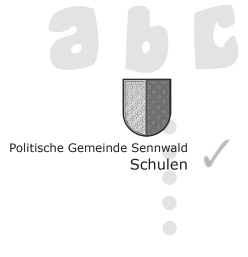 Urlaubsgesuch für Schüler-/innen